				  ИЗВЕШТАЈ О РЕАЛИЗАЦИЈИ 					(уписати полугодишњи/годишњи)			                                     (уписати секцију)Школска година 		 				Наставник:				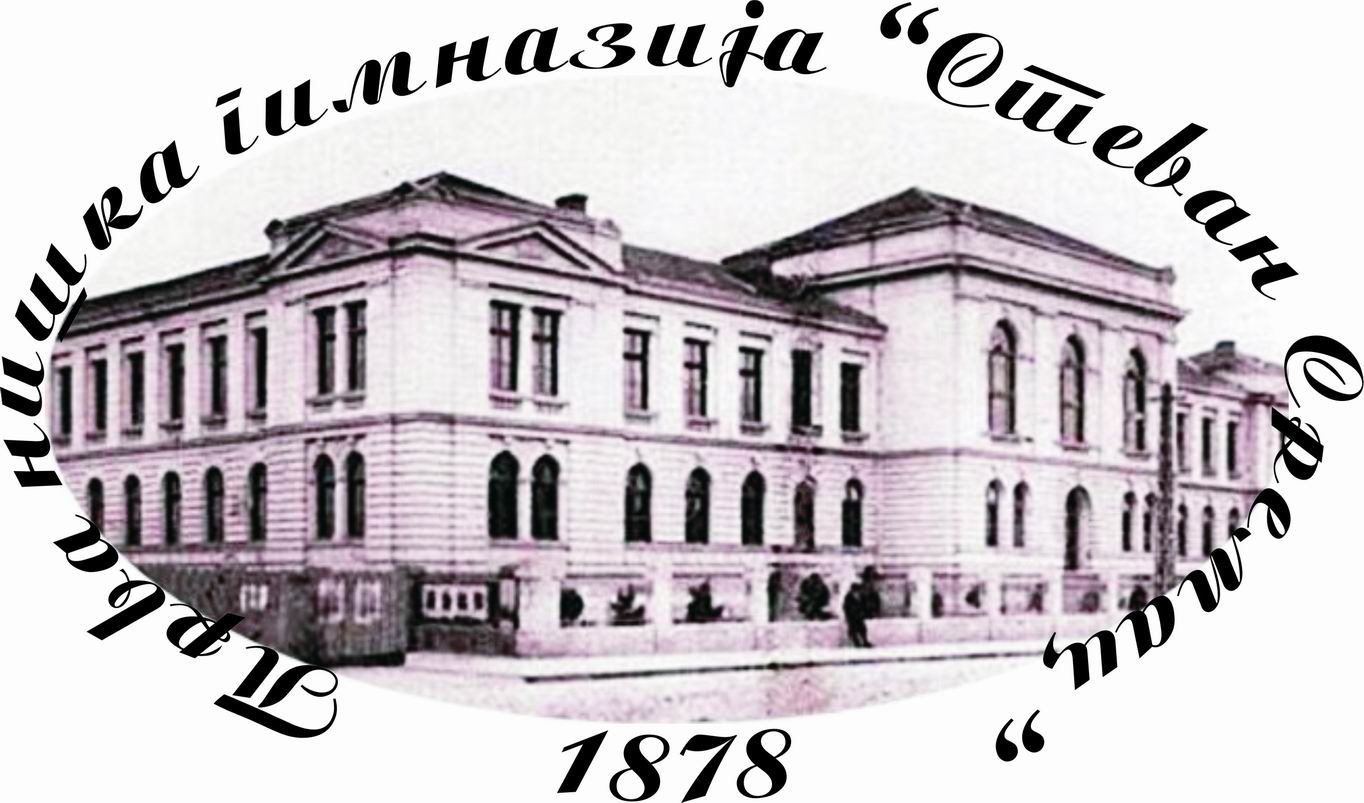 ПРВА НИШКА ГИМНАЗИЈА „СТЕВАН СРЕМАЦ“ПредметОдељењаБрој ученика Термин Начин реализације:______________________________________________________________________________________________________________________________________________________________________________________________________________________________________________________________________________________________________________________________________________________________________________________________________________________________________________________________________________________________________________________________________________________________________________________________________________________________________________________________________________________________________________________________________________________________________________________________________________________Начин реализације:______________________________________________________________________________________________________________________________________________________________________________________________________________________________________________________________________________________________________________________________________________________________________________________________________________________________________________________________________________________________________________________________________________________________________________________________________________________________________________________________________________________________________________________________________________________________________________________________________________________